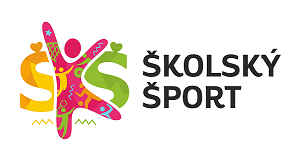 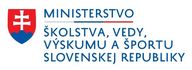 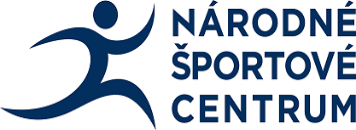 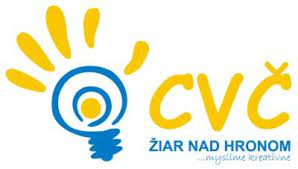 PROPOZÍCIEOKRESNÉHO KOLA VO FLORBALE ŽIAKOV ZŠpre školský rok 2021/202211.04.2022 v Žiari nad Hronom                                        Mgr. Helena Gáfriková                                                                                    riaditeľka CVČ Žiar nad HronomPropozície vypracovala:                 PaedDr. Petronela ČernickáCentrum voľného času Žiar nad Hronom		Vyhlasovateľ:Ministerstvo školstva, vedy, výskumu a športu SROrganizátor :Centrum voľného času, Ul. M.R. Štefánika č.17, 965 01 Žiar nad HronomTermín a miesto:22.4.2022 Základná škola, Ul. Jilemnického č. 2, Žiar nad HronomKategória:01.09.2006- 31.08.2011 ( 5.,6.,7.,8. -9.ročník)Účastníci:Družstvá žiačok ZŠ –  max.12 členné +2 vedúciPodmienka účasti:Riadne a včas:Prihlásiť sa cez www.sutaze.skolskysport.sk  - vložiť súpisku do termínu: 19.04.2022Prihlášky doručené po termíne nebudú akceptované.Každá žiačka/ každý žiak uvedený na súpiske danej školy je povinný na vyžiadanie  pri prezentácii predložiť originál preukazu poistenca.Prezentácia:22.4. 2022 od 08:00 h do 08:30 h v mieste konania podujatiaPri prezentácii odovzdať :Súpisku s uvedením mena, priezviska dátumom narodenia, označením čísla dresu, vytlačenú z www.sutaze.skolskysport.sk, a podpísanú vedením školy. Podpísané tlačivo súhlas so spracovaním osobných údajov, fotografovaním a natáčaním na video (zákonný zástupca žiaka udelí súhlas cez EduPage-Súťaže-Udeliť súhlas)Žrebovanie:Uskutoční sa na porade vedúcich pred turnajom.Predpis :Hrá sa podľa pravidiel https://sutaze.skolskysport.sk/sutaz/1271/a_super-florbal-pohar-st-ziacok/?Area=DocumentList&numPage=1Hrací systém a hrací čas:Hrací systém:Hrá sa podľa platných pravidiel florbalu. Hrací čas bude 2 x 8 minút (prestávka medzi polčasmi max. 3 minúty), pokiaľ sa ráno na technickej porade nedohodne inak. CVČ disponuje 2 prilbami pre brankárov, ak by niekto potreboval. Družstvo musí mať jednotné očíslované dresy (alebo rozlišovacie dresy). Hráči sa musia dostaviť v čistom oblečení a  vhodnej športovej obuvi do telocvične, ktorá nezanecháva na podlahe „znečistenie“. Rozhodujúce poradie kritérií:1. Body2. Vzájomný zápas3. Vzájomné skóre4. Celkové skóre v skupine (turnaja)5. Vyšší počet strelených gólov6. Mini tabuľka7. ŽrebHodnotenie:Zápis o stretnutí –www.sutaze.skolskysport.sk    Ceny:Družstvá na prvých troch miestach získajú diplom Protesty:Do 10 minút hlavnému rozhodcovi po vyhlásení predbežných výsledkov s vkladom 10 €.Organizačný štáb:Riaditeľ súťaže:       Mgr. Helena GáfrikováTajomníčka súťaže: PaedDr. Petronela ČernickáRozhodcovia:Mgr. Štefan Muha a Mgr. Mário HricCestovné:Na náklady vysielajúcej organizáciePoistenie:Účastníci štartujú na vlastné individuálne poistenie. Každý účastník musí mať so sebou preukaz poistenca. Za bezpečnosť a zdravotnú spôsobilosť účastníkov zodpovedá vysielajúca škola, za dodržiavanie organizačných pokynov ku súťaži zodpovedá poverený pedagóg vysielajúcej školy.Iné:Školská športová súťaž sa v čase pandemickej situácie organizuje v zmysle  nariadení ÚVZ SR, ktorou sa nariaďujú opatrenia pri ohrození verejného zdravia k obmedzeniam hromadných podujatí. Viac info na: https://www.minedu.sk/sport-a-covid-19/Upozornenie:Organizátor si vyhradzuje právo na zmenu v propozíciách. Prípadnú zmenu organizátor oznámi vedúcim družstiev na porade vedúcich. Za odložené veci organizátor nezodpovedá! Pri neospravedlnenej neúčasti (družstva), je organizátor oprávnený požadovať úhradu vynaložených nákladov.Kontaktná osoba:PaedDr. Petronela Černická, email: sportcvczh@gmail.comOdborný garant súťaže:Vybrať zástupcu zväzu podľa športuMiroslav Kunštek kunstek@szfb.sk 0940 622 155